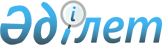 О номенклатуре товаров и услуг и их объемах (в процентном выражении),
закупаемых организаторами конкурса у организаций, производящих товары и услуги, создаваемых общественными объединениями инвалидов Республики Казахстан, на 2006 годПостановление Правительства Республики Казахстан от 15 декабря 2005 года N 1252



      В

 

соответствии со 
 статьей 27 
 Закона Республики Казахстан от 16 мая 2002 года "О государственных закупках" Правительство Республики Казахстан 

ПОСТАНОВЛЯЕТ:





      1. Утвердить прилагаемую номенклатуру товаров и услуг, закупаемых организаторами конкурса у организаций, производящих товары и услуги, создаваемых общественными объединениями инвалидов Республики Казахстан, на 2006 год.




      2. Организаторам конкурса при осуществлении государственных закупок товаров и услуг, предусмотренных в номенклатуре, осуществлять в установленном законодательством порядке государственные закупки у организаций, производящих товары и услуги, создаваемых общественными объединениями инвалидов Республики Казахстан, в объеме не менее 30 (тридцать) процентов от общего объема закупок данных товаров и услуг.




      3. Настоящее постановление вводится в действие с 1 января 2006 года и подлежит опубликованию.

      

Премьер-Министр




      Республики Казахстан


Утверждена               



постановлением Правительства      



Республики Казахстан          



от 15 декабря 2005 года N 1252     




 


Номенклатура






товаров и услуг, закупаемых организаторами






конкурса у организаций, производящих товары и услуги, 






создаваемых общественными объединениями инвалидов






Республики Казахстан, на 2006 год



      1. Продовольственные товары:



      1) макаронные изделия.



      2. Непродовольственные товары:



      1) изделия швейные;



      2) изделия трикотажные;



      3) спецодежда;



      4) одежда меховая и ее принадлежности, меховые головные уборы;



      5) постельные принадлежности.



      3. Электро-технические изделия:



      1) электропатроны;



      2) датчик ДТКБ (датчик реле температурный камерный биметаллический);



      3) электровыключатели;



      4) электромагнитный пускатель;



      5) электророзетки;



      6) удлинители.



      4. Запасные части для транспортных средств,



         сельхозмашин и тракторов:



      1) фильтры;



      2) электропроводка;



      3) щетки.



      5. Изделия из пластмасс, металла:



      1) тазы;



      2) ведра;



      3) ковши;



      4) совки для мусора;



      5) прищепки;



      6) пуговицы;



      7) вешалки;



      8) карнизы;



      9) линейки;



      10) шахматы;



      11) распределительные коробки;



      12) кожухи и корпуса для приборов учета электроэнергии;



      13) замки для скоросшивателей;



      14) метизы;



      15) цепи для привязи скота;



      16) бирки для животных;



      17) сетка рабица.



      6. Мебель бытовая, школьная, офисная.



      7. Канцелярские товары.



      8. Строительные материалы:



      1) тротуарная плитка;



      2) столярные изделия;



      3) гвозди;



      4) металлочерепица.



      9. Кисте-щеточные изделия.



      10. Укупорочные изделия.



      11. Картонажные изделия,



      12. Услуги:



      1) пошив и ремонт обуви;



      2) полиграфические;



      3) ритуальные;



      4) рекламно-информационные, издательские;



      5) ремонт сложнобытовой техники.

					© 2012. РГП на ПХВ «Институт законодательства и правовой информации Республики Казахстан» Министерства юстиции Республики Казахстан
				